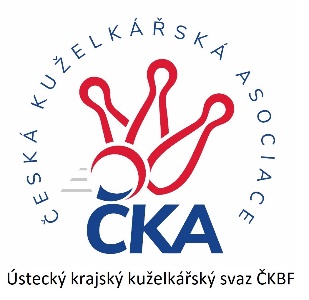         Z P R A V O D A J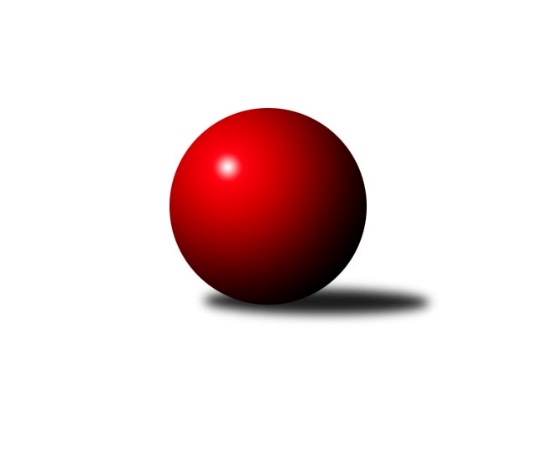 Č.16Ročník 2023/2024	9.3.2024Nejlepšího výkonu v tomto kole: 2703 dosáhlo družstvo: SKK Podbořany BKrajský přebor Ústeckého kraje 2023/2024Výsledky 16. kolaSouhrnný přehled výsledků:TJ Lokomotiva Ústí n. L. C	- Sokol Ústí n. L.	3:5	2509:2514	6.5:5.5	8.3.SKK Bílina	- TJ Teplice Letná B	2:6	2439:2554	5.0:7.0	9.3.Sokol Spořice	- TJ Elektrárny Kadaň B	2:6	2384:2393	6.0:6.0	9.3.SKK Podbořany B	- TJ KK Louny	6:2	2703:2562	10.0:2.0	9.3.Tabulka družstev:	1.	SKK Bílina	16	12	0	4	77.5 : 50.5 	99.0 : 93.0 	 2490	24	2.	SKK Podbořany B	16	11	1	4	77.0 : 51.0 	109.0 : 83.0 	 2496	23	3.	TJ Teplice Letná B	16	10	0	6	76.0 : 52.0 	109.5 : 82.5 	 2512	20	4.	TJ KK Louny	16	8	0	8	64.5 : 63.5 	95.0 : 97.0 	 2461	16	5.	Sokol Ústí n. L.	16	8	1	7	62.5 : 65.5 	97.5 : 94.5 	 2467	17	6.	TJ Elektrárny Kadaň B	17	7	0	10	67.5 : 68.5 	103.5 : 100.5 	 2441	14	7.	Sokol Spořice	15	5	0	10	49.0 : 71.0 	81.5 : 98.5 	 2372	8*	8.	TJ Lokomotiva Ústí n. L. C	16	2	0	14	38.0 : 90.0 	73.0 : 119.0 	 2320	4  * Družstvu Sokol Spořice jsou v konečné tabulce odečteny 2 body
Podrobné výsledky kola:	 TJ Lokomotiva Ústí n. L. C	2509	3:5	2514	Sokol Ústí n. L.	Slavomír Suchý	 	 215 	 198 		413 	 2:0 	 385 	 	189 	 196		Petr Kuneš	Zdenek Ramajzl	 	 187 	 222 		409 	 1:1 	 417 	 	200 	 217		Petr Bílek	Roman Exner	 	 220 	 226 		446 	 0:2 	 468 	 	234 	 234		Petr Kunt ml.	Jitka Sottnerová	 	 212 	 176 		388 	 1:1 	 408 	 	175 	 233		Petr Kunt st.	Matěj Petýrek	 	 218 	 200 		418 	 1.5:0.5 	 404 	 	204 	 200		Pavel Mihalík	Zuzana Tiličková	 	 210 	 225 		435 	 1:1 	 432 	 	203 	 229		Petr Staněkrozhodčí: Marcela BořutováNejlepší výkon utkání: 468 - Petr Kunt ml.	 SKK Bílina	2439	2:6	2554	TJ Teplice Letná B	Lukáš Uhlíř	 	 218 	 238 		456 	 2:0 	 382 	 	190 	 192		Jindřich Formánek	Roman Moucha	 	 215 	 197 		412 	 1:1 	 415 	 	196 	 219		Josef Jiřinský	Pavlína Černíková	 	 211 	 203 		414 	 1:1 	 415 	 	209 	 206		Rudolf Březina	Jiří Pavelka	 	 163 	 186 		349 	 0:2 	 488 	 	251 	 237		Tomáš Čecháček	Jitka Šálková	 	 190 	 201 		391 	 0:2 	 462 	 	230 	 232		Tomáš Rabas	Zdeněk Vítr	 	 214 	 203 		417 	 1:1 	 392 	 	215 	 177		Vojtěch Filiprozhodčí: Zdeněk VítrNejlepší výkon utkání: 488 - Tomáš Čecháček	 Sokol Spořice	2384	2:6	2393	TJ Elektrárny Kadaň B	Jiří Wetzler	 	 179 	 202 		381 	 1:1 	 386 	 	208 	 178		Kateřina Ambrová	Jiřina Kařízková	 	 198 	 187 		385 	 1:1 	 408 	 	226 	 182		Pavel Bidmon	Horst Schmiedl	 	 201 	 184 		385 	 1:1 	 394 	 	200 	 194		Nataša Triščová	Štefan Kutěra	 	 207 	 219 		426 	 1:1 	 398 	 	217 	 181		Petr Strnad	Václav Kordulík	 	 202 	 168 		370 	 0:2 	 407 	 	205 	 202		Barbora Ambrová	Jitka Jindrová	 	 209 	 228 		437 	 2:0 	 400 	 	206 	 194		Antonín Onderkarozhodčí: Štefan KutěraNejlepší výkon utkání: 437 - Jitka Jindrová	 SKK Podbořany B	2703	6:2	2562	TJ KK Louny	Kamil Srkal	 	 213 	 245 		458 	 1:1 	 462 	 	234 	 228		Václav Valenta ml.	Pavel Stupka	 	 246 	 267 		513 	 2:0 	 436 	 	218 	 218		Daniela Hlaváčová	Vlastimil Heryšer	 	 208 	 183 		391 	 1:1 	 436 	 	193 	 243		Václav Valenta st.	Vlastimil Procházka	 	 212 	 215 		427 	 2:0 	 381 	 	204 	 177		Miroslav Kesner	Radek Goldšmíd	 	 236 	 202 		438 	 2:0 	 399 	 	204 	 195		Martin Václavek	Kryštof Turek	 	 240 	 236 		476 	 2:0 	 448 	 	230 	 218		Jitka Rollovározhodčí: Zdeněk AusbuherNejlepší výkon utkání: 513 - Pavel StupkaPořadí jednotlivců:	jméno hráče	družstvo	celkem	plné	dorážka	chyby	poměr kuž.	Maximum	1.	Lukáš Uhlíř 	SKK Bílina	454.14	313.0	141.1	5.7	7/8	(486)	2.	Václav Valenta  ml.	TJ KK Louny	449.52	301.9	147.6	2.9	7/8	(506)	3.	Jitka Rollová 	TJ KK Louny	445.83	301.5	144.4	4.7	7/8	(518)	4.	Tomáš Rabas 	TJ Teplice Letná B	434.64	302.6	132.0	7.1	7/8	(493)	5.	Petr Staněk 	Sokol Ústí n. L.	432.91	297.1	135.8	5.8	8/8	(463)	6.	Tomáš Čecháček 	TJ Teplice Letná B	432.80	298.3	134.5	7.0	8/8	(488)	7.	Kamil Srkal 	SKK Podbořany B	432.67	291.2	141.4	5.5	7/8	(476)	8.	Petr Andres 	Sokol Spořice	428.89	302.7	126.2	7.3	6/8	(467)	9.	Zdeněk Hošek 	TJ Elektrárny Kadaň B	427.90	299.6	128.3	6.8	7/8	(457)	10.	Marek Půta 	SKK Podbořany B	427.43	294.7	132.7	6.7	7/8	(468)	11.	Daniela Hlaváčová 	TJ KK Louny	422.57	296.3	126.3	6.9	8/8	(468)	12.	Štefan Kutěra 	Sokol Spořice	420.44	296.1	124.4	8.4	8/8	(497)	13.	Zdeněk Vítr 	SKK Bílina	420.00	290.6	129.4	9.5	7/8	(454)	14.	Marcela Bořutová 	TJ Lokomotiva Ústí n. L. C	419.86	291.9	128.0	6.5	7/8	(448)	15.	Rudolf Březina 	TJ Teplice Letná B	418.96	293.9	125.1	7.2	7/8	(456)	16.	Antonín Onderka 	TJ Elektrárny Kadaň B	418.39	287.1	131.3	6.8	7/8	(454)	17.	Barbora Ambrová 	TJ Elektrárny Kadaň B	416.06	284.9	131.1	6.3	7/8	(461)	18.	Pavlína Černíková 	SKK Bílina	415.08	292.7	122.4	8.6	8/8	(465)	19.	Petr Kunt  st.	Sokol Ústí n. L.	414.16	288.4	125.8	9.5	8/8	(436)	20.	Petr Kunt  ml.	Sokol Ústí n. L.	414.03	284.9	129.2	6.2	8/8	(468)	21.	Vladislav Krusman 	SKK Podbořany B	414.00	290.4	123.6	8.9	6/8	(458)	22.	Jindřich Formánek 	TJ Teplice Letná B	412.81	289.0	123.8	8.6	6/8	(464)	23.	Martin Čecho 	SKK Bílina	407.36	287.8	119.5	7.6	7/8	(460)	24.	Josef Jiřinský 	TJ Teplice Letná B	406.90	286.6	120.3	8.8	7/8	(439)	25.	Milan Schoř 	Sokol Ústí n. L.	404.29	284.7	119.6	10.9	7/8	(440)	26.	Pavel Bidmon 	TJ Elektrárny Kadaň B	402.67	289.0	113.7	10.5	6/8	(451)	27.	Václav Valenta  st.	TJ KK Louny	401.90	286.3	115.6	10.6	8/8	(461)	28.	Jindřich Wolf 	Sokol Ústí n. L.	401.64	285.8	115.9	12.8	8/8	(435)	29.	Kateřina Ambrová 	TJ Elektrárny Kadaň B	401.38	287.0	114.3	9.4	8/8	(446)	30.	Václav Kordulík 	Sokol Spořice	399.93	284.4	115.5	9.6	7/8	(452)	31.	Horst Schmiedl 	Sokol Spořice	399.60	275.0	124.6	7.5	6/8	(426)	32.	Jiří Pavelka 	SKK Bílina	398.65	282.8	115.9	8.8	8/8	(440)	33.	Jiřina Kařízková 	Sokol Spořice	398.56	286.8	111.8	11.3	8/8	(434)	34.	Nataša Triščová 	TJ Elektrárny Kadaň B	397.36	283.4	114.0	10.2	7/8	(445)	35.	Martin Lukeš 	TJ Teplice Letná B	396.25	278.3	117.9	10.3	6/8	(449)	36.	Petr Kuneš 	Sokol Ústí n. L.	396.21	281.9	114.3	12.0	7/8	(445)	37.	Zdenek Ramajzl 	TJ Lokomotiva Ústí n. L. C	390.56	280.8	109.8	13.1	8/8	(441)	38.	Květuše Strachoňová 	TJ Lokomotiva Ústí n. L. C	379.27	266.8	112.4	10.4	6/8	(432)	39.	Jitka Sottnerová 	TJ Lokomotiva Ústí n. L. C	379.17	281.0	98.1	14.7	6/8	(410)	40.	Kristýna Ausbuherová 	SKK Podbořany B	378.36	269.6	108.8	11.5	7/8	(413)	41.	Alexandr Moróc 	TJ Lokomotiva Ústí n. L. C	374.52	266.7	107.8	12.9	6/8	(446)	42.	Miroslav Kesner 	TJ KK Louny	371.93	268.8	103.1	11.5	7/8	(424)		Martin Dolejší 	TJ Teplice Letná B	450.50	301.5	149.0	4.5	1/8	(494)		Leona Radová 	SKK Podbořany B	449.50	312.5	137.0	9.0	1/8	(455)		Kryštof Turek 	SKK Podbořany B	445.17	313.0	132.2	6.3	2/8	(476)		Rudolf Hofmann 	SKK Podbořany B	441.07	301.5	139.5	7.3	5/8	(476)		Radek Goldšmíd 	SKK Podbořany B	431.61	293.8	137.8	5.7	3/8	(458)		Pavel Stupka 	SKK Podbořany B	431.34	296.0	135.3	5.3	5/8	(513)		Vojtěch Filip 	TJ Teplice Letná B	429.24	296.0	133.2	6.4	5/8	(470)		David Marcelly 	SKK Podbořany B	425.40	291.2	134.2	7.0	4/8	(465)		Jaroslav Seifert 	TJ Elektrárny Kadaň B	424.50	296.0	128.5	7.5	2/8	(441)		Vlastimil Heryšer 	SKK Podbořany B	424.19	291.3	132.9	8.5	4/8	(444)		Martin Vích 	SKK Bílina	422.30	296.4	125.9	8.9	5/8	(437)		Josef Matoušek 	TJ Lokomotiva Ústí n. L. C	421.83	291.8	130.0	5.8	3/8	(430)		Zuzana Tiličková 	TJ Lokomotiva Ústí n. L. C	418.31	292.3	126.0	6.8	4/8	(465)		Ivan Králik 	TJ Teplice Letná B	418.00	294.0	124.0	9.0	1/8	(418)		Matěj Petýrek 	TJ Lokomotiva Ústí n. L. C	414.33	290.3	124.1	9.0	4/8	(423)		Jitka Jindrová 	Sokol Spořice	414.15	289.2	125.0	5.9	4/8	(437)		Martin Václavek 	TJ KK Louny	412.89	285.6	127.3	7.6	3/8	(452)		Pavel Mihalík 	Sokol Ústí n. L.	411.33	288.7	122.7	8.0	3/8	(416)		Petr Bílek 	Sokol Ústí n. L.	409.19	281.9	127.3	4.9	4/8	(425)		Miroslav Sodomka 	TJ KK Louny	406.33	291.5	114.8	12.3	2/8	(433)		Martin Lázna 	TJ KK Louny	405.00	293.5	111.5	13.5	1/8	(438)		Rudolf Šamaj 	SKK Bílina	404.00	278.5	125.5	5.5	2/8	(412)		Karel Bouša 	TJ Teplice Letná B	402.00	271.0	131.0	9.0	1/8	(402)		Roman Moucha 	SKK Bílina	401.67	282.7	119.0	12.3	2/8	(412)		Michal Horňák 	TJ Teplice Letná B	399.25	293.8	105.5	12.5	2/8	(427)		Jaroslav Štěpánek 	Sokol Spořice	397.33	292.7	104.7	11.7	3/8	(399)		Jitka Šálková 	SKK Bílina	396.94	279.6	117.4	10.4	4/8	(428)		Jan Zach 	TJ Elektrárny Kadaň B	394.50	283.0	111.5	11.0	1/8	(413)		Petr Strnad 	TJ Elektrárny Kadaň B	392.88	277.6	115.3	11.6	4/8	(421)		Vlastimil Procházka 	SKK Podbořany B	392.22	280.8	111.4	11.2	3/8	(427)		Robert Ambra 	TJ Elektrárny Kadaň B	391.08	279.2	111.9	12.3	4/8	(431)		Eliška Holakovská 	TJ Lokomotiva Ústí n. L. C	390.50	273.0	117.5	10.0	1/8	(411)		Milan Bašta 	TJ KK Louny	390.20	286.2	104.0	10.6	5/8	(437)		Roman Exner 	TJ Lokomotiva Ústí n. L. C	387.67	277.1	110.6	10.5	3/8	(446)		Jiří Wetzler 	Sokol Spořice	381.33	264.4	116.9	10.1	3/8	(399)		Radek Jung 	TJ KK Louny	380.00	276.7	103.3	14.3	3/8	(384)		Petr Řepík 	SKK Podbořany B	376.00	274.0	102.0	11.0	1/8	(376)		Slavomír Suchý 	TJ Lokomotiva Ústí n. L. C	372.33	273.1	99.3	13.1	4/8	(429)		Boleslava Slunéčková 	Sokol Spořice	371.75	263.8	108.0	13.0	2/8	(394)		Ladislav Mandinec 	SKK Podbořany B	369.25	262.3	107.0	14.1	4/8	(401)		Jana Černá 	Sokol Spořice	367.58	273.8	93.8	16.2	4/8	(421)		Tomáš Šaněk 	SKK Bílina	366.00	258.0	108.0	11.0	2/8	(390)		František Pfeifer 	TJ KK Louny	364.50	270.5	94.0	15.0	2/8	(383)		Veronika Šílová 	TJ KK Louny	360.00	282.0	78.0	16.0	1/8	(360)		Josef Strachoň  st.	TJ Lokomotiva Ústí n. L. C	140.00	105.0	35.0	14.0	1/8	(140)Sportovně technické informace:Starty náhradníků:registrační číslo	jméno a příjmení 	datum startu 	družstvo	číslo startu27291	Petr Strnad	09.03.2024	TJ Elektrárny Kadaň B	3x15156	Pavel Mihalík	08.03.2024	Sokol Ústí n. L.	3x5132	Roman Moucha	09.03.2024	SKK Bílina	3x
Hráči dopsaní na soupisku:registrační číslo	jméno a příjmení 	datum startu 	družstvo	Program dalšího kola:17. kolo16.3.2024	so	9:00	TJ Teplice Letná B - SKK Podbořany B	16.3.2024	so	9:00	TJ KK Louny - SKK Bílina	16.3.2024	so	9:00	Sokol Ústí n. L. - Sokol Spořice	Nejlepší šestka kola - absolutněNejlepší šestka kola - absolutněNejlepší šestka kola - absolutněNejlepší šestka kola - absolutněNejlepší šestka kola - dle průměru kuželenNejlepší šestka kola - dle průměru kuželenNejlepší šestka kola - dle průměru kuželenNejlepší šestka kola - dle průměru kuželenNejlepší šestka kola - dle průměru kuželenPočetJménoNázev týmuVýkonPočetJménoNázev týmuPrůměr (%)Výkon3xPavel StupkaPodbořany B5134xTomáš ČecháčekTeplice B120.474883xTomáš ČecháčekTeplice B4882xPavel StupkaPodbořany B120.455133xKryštof TurekPodbořany B4763xTomáš RabasTeplice B114.064621xPetr Kunt ml.Sok. Ústí4681xPetr Kunt ml.Sok. Ústí112.894683xTomáš RabasTeplice B4629xLukáš UhlířBílina112.5745611xVáclav Valenta ml.TJ KK Louny4622xJitka JindrováSokol Spořice111.94437